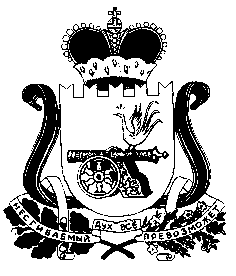 СОВЕТ ДЕПУТАТОВ СНЕГИРЕВСКОГО СЕЛЬСКОГО ПОСЕЛЕНИЯШУМЯЧСКОГО РАЙОНА СМОЛЕНСКОЙ ОБЛАСТИРЕШЕНИЕ«17»  сентября  2021 года                                                                                                                       №19         В соответствии со статьей 40 Федерального закона от 6 октября 2003 года № 131-ФЗ «Об общих принципах организации местного самоуправления в Российской Федерации», областным законом от 25 октября 2019 года № 106-з «О Порядке принятия в Смоленской области решения о применении к депутату, члену выборного органа местного самоуправления, выборному должностному лицу местного самоуправления  мер ответственности, указанных в части 73-1 статьи 40 Федерального закона «Об общих принципах организации местного самоуправления в Российской Федерации», областным законом от 26 марта 2020 года № 27-з «О внесении изменений в статью 2 областного закона «О Порядке принятия в Смоленской области решения о применении к депутату, члену выборного органа местного самоуправления, выборному должностному лицу местного самоуправления  мер ответственности, указанных в части 73-1 статьи 40 Федерального закона «Об общих принципах организации местного самоуправления в Российской Федерации»,  на основании протеста прокурора Шумячского района от  19 августа 2021 года №02-33/Прдп84-21-20660023, Совет депутатов Снегиревского сельского поселения Шумячского района Смоленской области             РЕШИЛ:         1. Порядок принятия в Снегиревском сельском поселении Шумячского района Смоленской области  решения о применении к депутату, члену выборного органа местного самоуправления, выборному должностному лицу местного самоуправления мер ответственности, указанных в части 73-1 статьи 40 Федерального закона «Об общих принципах организации местного самоуправления в Российской Федерации» (утвержденный решением Совета депутатов Снегиревского сельского поселения Шумячского района Смоленской области от 27.01.2020 года № 3) изложить в новой редакции (прилагается)..           2. Настоящее решение  вступает в силу со дня его подписания и подлежит официальному опубликованию в «Информационном вестнике Снегиревского сельского поселения».           3. Контроль за исполнением настоящего решения оставляю за собой.Глава муниципального образованияСнегиревского  сельского поселенияШумячского района Смоленской области                                                               В.А.Тимофеев                                                                                         Утверждено                                                                                         решением Совета депутатов Снегиревского                                                                                         сельского поселения Шумячского района                                                                                         Смоленской области                                                                                         от «17»  сентября  2021 года №19Порядокпринятия  в Снегиревском сельском поселении Шумячского района Смоленской области решения   о применениик депутату, члену выборного органа местного самоуправления, выборному должностному лицу местного самоуправления  мер ответственности, указанных в части 73-1 статьи 40 Федерального закона
 «Об общих принципах организации местного самоуправленияв Российской Федерации»1. Настоящий Порядок определяет процедуру принятия в Снегиревском сельском поселении Шумячского района Смоленской области решения о применении к депутату, члену выборного органа местного самоуправления, выборному должностному лицу местного самоуправления (далее – лицо, замещающее муниципальную должность) мер ответственности, указанных в части 73-1 статьи 40 Федерального закона «Об общих принципах организации местного самоуправления в Российской Федерации».2. К лицу, замещающему муниципальную должность, представившему недостоверные или неполные сведения о своих доходах, расходах, об имуществе и обязательствах имущественного характера, а также сведения о доходах, расходах, об имуществе и обязательствах имущественного характера своих супруги (супруга) и несовершеннолетних детей, если искажение этих сведений является несущественным, могут быть применены следующие меры ответственности:1) предупреждение;2) освобождение депутата, члена выборного органа местного самоуправления от должности в представительном органе муниципального образования, выборном органе местного самоуправления с лишением права занимать должности в представительном органе муниципального образования, выборном органе местного самоуправления до прекращения срока его полномочий;3) освобождение от осуществления полномочий на постоянной основе с лишением права осуществлять полномочия на постоянной основе до прекращения срока его полномочий;4) запрет занимать должности в представительном органе муниципального образования, выборном органе местного самоуправления до прекращения срока его полномочий;5) запрет исполнять полномочия на постоянной основе до прекращения срока его полномочий.3. Основанием для рассмотрения вопроса о применении к лицу, замещающему муниципальную должность, мер ответственности, указанных в части 73-1 статьи 40 Федерального закона «Об общих принципах организации местного самоуправления в Российской Федерации» (далее - мер ответственности), являются поступившие в Совет депутатов Снегиревского сельского поселения Шумячского района Смоленской области  в соответствии с законодательством Российской Федерации:1) заявление Губернатора Смоленской области о применении в отношении лица, замещающего муниципальную должность, мер ответственности (далее – заявление);2) информация федерального органа, который в соответствии с федеральным законодательством уполномочен осуществлять проверку достоверности и полноты сведений о доходах, расходах, об имуществе и обязательствах имущественного характера, представляемых лицом, замещающим муниципальную должность, о необходимости применения в отношении указанного лица мер ответственности, подготовленная по результатам соответствующей проверки (далее - информация федерального органа).4. Заявление, информация федерального органа в день поступления регистрируются и передаются в постоянную комиссию Совет депутатов Снегиревского сельского поселения Шумячского района Смоленской области по социальным вопросам (далее – Комиссия), которые рассматриваются на ее заседании.5. Лицо, ответственное за работу по профилактике коррупционных и иных правонарушений, входящее в состав Комиссии (далее – ответственное лицо), в срок не позднее 3 рабочих дней со дня поступления заявления, информации федерального органа:- письменно уведомляет о содержании поступившего заявления, информации федерального органа лицо, в отношении которого они поступили, а также о дате, месте и времени их рассмотрения;- предлагает лицу, в отношении которого поступили заявление, информация федерального органа, дать письменные пояснения по существу выявленных нарушений, которые будут оглашены при рассмотрении заявления Губернатора Смоленской области, информации федерального органа Советом депутатов Снегиревского сельского поселения Шумячского района Смоленской области.6. В срок не позднее 10 дней со дня поступления заявления, информации федерального органа проводится заседание Комиссии.  7. Лицо, замещающее муниципальную должность, в отношении которого поступило заявление, информация федерального органа, вправе присутствовать на заседании Комиссии при их рассмотрении, о намерении чего он письменно уведомляет председателя Комиссии.8. Заседания Комиссии могут проводиться в отсутствие лица, замещающего муниципальную должность, в случае:а) если председателю Комиссии не поступило письменное уведомление о намерении лица, замещающего муниципальную должность, лично присутствовать на заседании Комиссии;б) если лицо, замещающее муниципальную должность, намеревающееся лично присутствовать на заседании Комиссии и извещенное о времени и месте его проведения, не явилось на заседание Комиссии.9. Комиссия рассматривает заявление, информацию федерального органа, письменные пояснения лица, замещающего муниципальную должность (в случае если они представлены) и принимает решение о внесении в Совете депутатов Снегиревского сельского поселения Шумячского района Смоленской области предложений о необходимости применения к лицу, замещающему муниципальную должность, с указанием конкретной меры ответственности, рекомендуемой для применения Советом депутатов Снегиревского сельского поселения Шумячского района Смоленской области к лицу, замещающему муниципальную должность.   10. Принятое Комиссией решение отражается в протоколе заседания Комиссии, копия которого не позднее 3 рабочих дней со дня заседания Комиссии вместе с заявлением, информацией федерального органа, письменными пояснениями лица, замещающего муниципальную должность (в случае если они представлены), передается в депутатов Снегиревского сельского поселения Шумячского района Смоленской области.11. Вопрос о применении к лицу, замещающему муниципальную должность, меры ответственности включается в повестку дня ближайшего заседания депутатов Снегиревского сельского поселения Шумячского района Смоленской области 12. Решение о применении к лицу, замещающему муниципальную должность, меры ответственности принимается большинством голосов от установленной численности депутатов Снегиревского сельского поселения Шумячского района Смоленской области и оформляется решением Совета депутатов Снегиревского сельского поселения Шумячского района Смоленской области.13. Решение депутатов Снегиревского сельского поселения Шумячского района Смоленской области принимается не позднее чем через 30 дней со дня поступления в Совет депутатов Снегиревского сельского поселения Шумячского района Смоленской области заявления, информации федерального органа, а если указанные заявление или информация федерального органа поступили в период между сессиями Совета депутатов Снегиревского сельского поселения Шумячского района Смоленской области, не позднее, чем через три месяца со дня их поступления в Совет депутатов Снегиревского сельского поселения Шумячского района Смоленской области.14. Лицо, в отношении которого принято решение Совета депутатов Снегиревского сельского поселения Шумячского района Смоленской области должно быть ознакомлено с ним в течение 3 дней со дня его принятия под роспись.15. Решение Совета депутатов Снегиревского сельского поселения Шумячского района Смоленской области о применении к лицу, замещающему муниципальную должность, мер ответственности, может быть обжаловано лицом, в отношении которого оно принято, в порядке, установленном законодательством Российской Федерации.16. Копия решения Совета депутатов Снегиревского сельского поселения Шумячского района Смоленской области о применении к                                                                            лицу, замещающему муниципальную должность, меры ответственности в течение 3 рабочих дней со дня его принятия направляется Губернатору Смоленской области или в федеральный орган, из которого поступила информация. О внесении изменений в  Порядок принятия       в Снегиревском сельском поселении Шумячского района Смоленской области решения   о применении  к депутату, члену выборного органа местного самоуправления, выборному должностному лицу местного самоуправления  мер ответственности, указанных в части 73-1 статьи 40 Федерального закона «Об общих принципах организации местного самоуправления в Российской Федерации»